Year 4 – Home learning challenge 10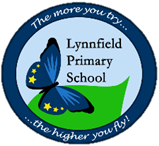 Daily activities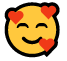 Reading (20 mins) - choose a book you love and keep reading on Bug Club 😊 Spelling (15 mins) – practise then choose 2 of the words from the box below and write them in a sentence. Maths (15 mins)  – a task from the fluency ladder – only move onto the next step when you are an expert! Ask people in your house to test you on a Friday (and maybe you could test them too!).  Also keep practicing your times tables on TTRockstars. You could also have a go at creating your own version of Countdown: https://www.youtube.com/watch?v=RZgkr5_Xn58 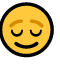 Mindfulness – find a calm, quiet space and listen to some relaxing music. Lay down and imagine you are in a relaxing place. Try listening to panpipes or the sounds of the ocean: https://www.youtube.com/watch?v=KnJaayv6fsI Physical activity – continue with your yoga video online – what improvements have you seen by the end of this second week?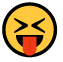 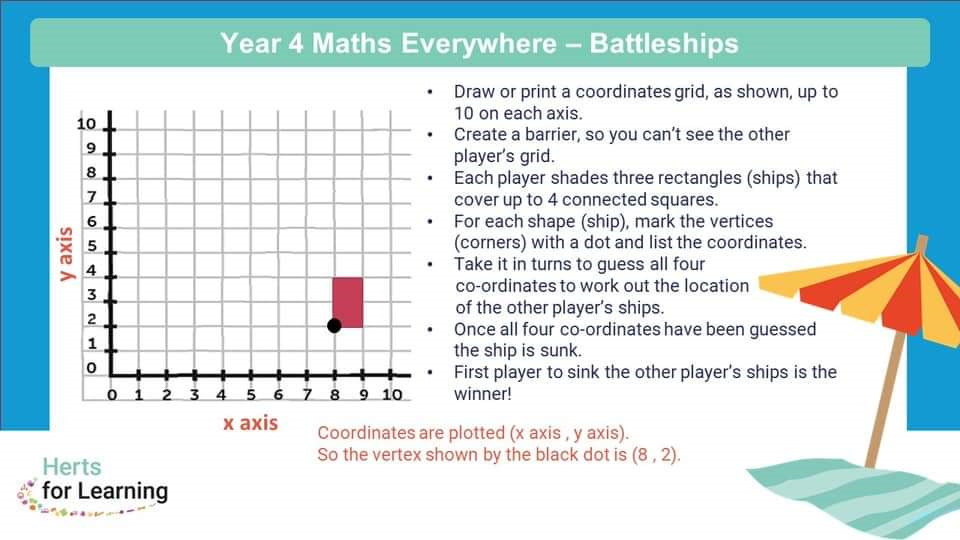 Spellings Spellings scissorsascendsciencedescendscentmusclescenefascinate